PEI DI PREVISIONEprogrammazione degli interventi per il prossimo anno scolasticoALUNNO: CLASSE: SEZIONE: PLESSO: “”ANNO SCOLASTICO………………………Area dell’autonomia: L’alunno/a … (descrivere il livello raggiunto  nell’area dell’autonomia).Obiettivi da perseguire per l’anno scolastico successivo.Area affettivo-relazionale: L'alunna/o …(descrivere il livello raggiunto nell’area affettivo-relazionale).Obiettivi da perseguire per l’anno scolastico successivo.Area degli apprendimenti: L’alunna/o …(descrivere il livello raggiunto nell’area affettivo-relazionale).Obiettivi da perseguire per l’anno scolastico successivo.ProgrammazioneSi seguirà una:Programmazione comune alla classe, eventualmente con obiettivi minimiProgrammazione parzialmente differenziataProgrammazione differenziataModalità di intervento L’azione educativo-didattica rispetterà le seguenti modalità di intervento:presenza costante di una guida (anche da parte dei compagni) che la indirizzi all’acquisizione di opportune strategie; interventi mirati per acquisire gradualmente maggiore autonomia personale e scolastica;gradualità nella presentazione delle proposte; costante riferimento a situazioni concrete;uso di tabelle, semplificazioni, aiuti visivi, diagrammi operativi, strumenti compensativi e dispensativi;uso del tablet per la CAA;uso di supporti informatici, per facilitare l’acquisizione delle strumentalità di base.valorizzazione delle sue potenzialità;uso di feedback positivi;fornire rassicurazioni di fronte a situazioni di disagio e ansia;contenere l’emotività che influisce negativamente sia sul piano cognitivo, sia su quello relazionale.spiegazioni individuali delle consegne;spiegazioni del significato delle parole chiave per favorire la comprensione del messaggio scritto e orale;prompting durante l'esecuzione del compito.Per realizzare il P.E.I. dell’A.S. …………. si chiedono n° ……….. ore di sostegno.Saranno predisposte verifiche iniziali, in itinere e finali per modulare le richieste in base agli obiettivi raggiunti e le abilità/conoscenze in via di acquisizione.FirmeL’insegnante di sostegno	…………………………….Docenti di classe	…………………………….	…………………………….…………………………….…………………………….Équipe Multidisciplinare	……………………………..…………………………….Famiglia……………………………..……………………………..Udine, …………….…..IL DIRIGENTE SCOLASTICODott. Paolo De Nardo…………………………………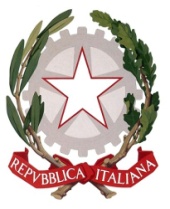 Ministero dell’istruzione ISTITUTO COMPRENSIVO UDINE IIIVia Magrini 6, 33100 UDINE - Tel. 0432.1276311 - CF 94127260308Email: udic85700x@istruzione.it - PEC: udic85700x@pec.istruzione.itSito internet: http://3icudine.edu.it/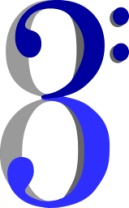 